You are cordially invited toOlive Branch Chapter # 251 on Tuesday, June 6, 2023 at 7:30 PMDuncan Falls Masonic Temple 238 Mound Road, Duncan Falls for the Merger Ceremony of Valley Chapter #19Please come as we welcome Valley Chapter into our Olive Branch Family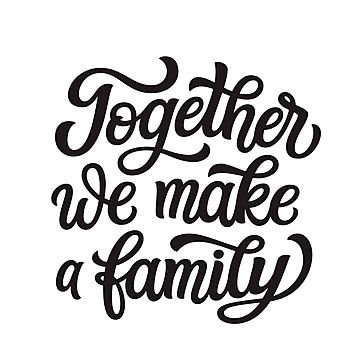 